NGÂN HÀNG CÂU HỎI ÔN TẬP THI NÂNG BẬCCHỦ DỀ “ỨNG PHÓ PHÒNG CHỐNG TAI NẠN THƯƠNG TÍCH”ĐẲNG CẤP NƠ BƯỚMKhi có vật lạ rơi vào mắt, bạn sẽ làm gì sau đây:Dùng tay dụi để vật lạ rơi ra.Căng mắt ra để nhờ người thân thổi vào mắt.Ngâm mắt vào nước sạch 10 – 20 giây và chớp nhiều lần trong nước.Không có đáp án nào đúng.Khi bị côn trùng bò vào tai, bạn sẽ làm gì sau đây:Dùng cây lấy ráy tai hoặc bông ngoáy tai.Dùng đèn pin soi vào tai để côn trùng theo đường ánh sáng bò ra.Nghiêng đầu và lấy tay áp vào tai nhiều lần.Không có đáp án nào đúng.Khi xảy ra động đất, bạn sẽ làm gì sau đây:Trốn vào gầm bàn, gầm giường để tránh các vật thể rơi vào đầu.Chạy thật nhanh ra ngoài.Trùm chăn, mền quanh người.Không có đáp án nào đúng.Khi bị chó, mèo hoặc thú hoang cắn, bạn sẽ làm gì sau đây:Cầm máu vết thương, kiểm tra các vết cào cắn khác.Dội nước hay đứng dưới vòi nước, rửa vết thương độ 10 phút cho nước miếng của con thú trôi đi.Rửa  vết cắn bằng xà phòng đậm hay oxy già, hoặc dung dịch nước sạch pha với Povidone iodine (Betadine) chừng 3 phút.Cả A,B,C đều đúng.Cách sơ cứu nạn nhân khi bị giật điện:Cúp cầu giao điện, công tắc hoặc gỡ cầu chì hay rút phích cắm điện… nếu cần, dùng dao, rìu cán gỗ chặt đứt dây điện.Đứng trên một vật khô cách điện như bàn gỗ, ghế nhựa, quyển sách hay chồng báo dày… (hay đi dép cao su, ủng khô ráo, đeo găng tay…) rồi dùng cây khô bằng tre, gỗ, nhựa… để đẩy tay chân nạn nhân ra khỏi nguồn điện.Dùng dây cột vào người nạn nhân (nhưng không đụng vào người) rồi kéo nạn nhân ra khỏi nguồn điện.Cả A,B,C đều đúng.Cách ứng phó với sét đánh khi đang ở ngoài trời:Tìm vị trí thấp dưới những cây nhỏ để trú ẩn, tránh đứng cạnh những cây cao.Đứng cạnh các cột điện, các hàng rào dây kẽm, lưới kẽm.Đứng gần đường ray xe lửa.Chọn những nơi có mặt nước rộng như: biển, hồ, ao…Người phát hiện cháy phải bằng mọi cách báo ngay cho 01 hoặc tất cả các đơn vị:Đội dân phòng hoặc Đội PCCC cơ sở nơi xảy ra hỏa hoạn.Đơn vị Cảnh sát PCCC gần nhất.Chính quyền địa phương sở tại hoặc cơ quan Công an nơi gần nhất.Tất cả a, b, c đều đúng.Khi đang ở trên tầng 18 của chung cư, mà ở tầng 17 bị cháy không thể xuống phía dưới được, anh/chị sẽ làm gì?Nhảy xuốngCố chạy xuốngChạy lên trên tầng cao nhất, dùng khăn ướt bịt mũi và gọi điện để lực lượng Cảnh sát PCCC ứng cứu.Ở trong phòng căn hộ đóng kín cửa lạiKhi bị cháy ở nhà cao tầng, anh/chị sẽ thoát nạn như thế nào?Chạy lênĐi bằng thang máy.Chạy xuống bằng cầu thang bộ theo biển chỉ dẫn thoát nạn trong tòa nhà.Ở trong phòng đóng kín cửa lạiTrong các ký túc xá, nhà trọ, người ta thường dùng bếp dầu để đun nấu. Khi xảy cháy, bếp dầu do chế dầu lúc đun nấu, phạm vi cháy mới chỉ xung quanh bếp dầu, tại chỗ không có bình chữa cháy, chỉ có: nước, cát, chăn (mền). Anh/chị xử lý thế nào?Xối nước.Tạt cát.Lấy chăn (mền) nhúng nước trùm lên.Anh, chị hãy cho biết khi cháy xảy ra xử lý như thế nào?Cắt điện, dùng phương tiện chữa cháy dập tắt đám cháyBáo động, cắt điện, dùng phương tiện chữa cháy dập tắt đám cháy,Gọi điện thoại cho lực lượng chữa cháy số  điện thoại 114Dùng phương tiện chữa cháy dập tắt đám cháyTrong đêm, anh A đang ngủ thì phát hiện có mùi gas bên trong nhà mình. Theo anh/chị, anh A cần tiến hành xử lý trình tự như thế nào là đúng nhất?Mở đèn chiếu sáng, khóa bình gas, mở cửa thông thoáng gió.Mở cửa thông thoáng gió, mở đèn chiếu sáng, khóa bình gas.Mở cửa thông thoáng gió, khóa bình gas, không bật các thiết bị tiêu thụ điện.Cách tránh ngộ độc khí trong đám cháy?Phải ngay lập tức mở tất cả các cửa ở hướng không có cháy để giảm áp suất. Không được mở cửa ở hướng có cháy và khói xông vào phòng.Các phương pháp phòng khói khẩn cấp như khăn ướt luôn có tác dụng tốt vì vậy bạn nên luôn để 1 chai nước trong phòng.Cả a,b,c,d đều đúng.Điều kiện an toàn về PCCC đối với hộ gia đình là:Nơi đun nấu, nơi thờ cúng, nơi có sử dụng nguồn gây cháy phải đảm bảo an toàn về PCCC.Tài sản, vật tư, chất cháy phải bố trí, sắp xếp, bảo quản, sử dụng đúng quy định an toàn PCCC.Có dự kiến tình huống cháy thoát nạn và biện pháp chữa cháy có phương tiện chữa cháy ban đầu phù hợp.Tất cả a, b, c đều đúng.
Anh/chị hãy cho biết khi xảy ra cháy, điện thoại cho lực lượng Cảnh sát PCCC theo số điện thoại nào?113114115Công dân từ bao nhiêu tuổi trở lên, đủ sức khoẻ có trách nhiệm tham gia vào đội dân phòng, đội phòng cháy và chữa cháy cơ sở được lập ở nơi cư trú hoặc nơi làm việc khi có yêu cầu?16 tuổi17 tuổi18 tuổi19 tuổiBình chữa cháy có ký hiệu MT5 là bình chữa cháy loại gì?Loại bột 5kg.Loại khí 5kg.Loại bột 50kg.Loại khí 50kg.Bình chữa cháy có ký hiệu MT3 là bình chữa cháy loại gì?Loại bột 5kg.Loại khí 5kg.Loại bột 3kg.Loại khí 3kg.Bình chữa cháy có ký hiệu MFZ5 là bình chữa cháy loại gì?Loại bột 5kg.Loại khí 5kg.Loại bột 3kg.Loại khí 3kg.Bình chữa cháy có ký hiệu MFZ3 là bình chữa cháy loại gì?Loại bột 5kg.Loại khí 5kg.Loại bột 3kg.Loại khí 3kg.Cách sử dụng bình chữa cháy bằng bột như thế nào?Ném cả bình vào đám cháy.Lắc bình, rút chốt, hướng loa phun vào ngọn lửa, bóp cò.Đứng tại chỗ phun chất chữa cháy.cả a,b,c đều đúng.Bình chữa cháy bằng bột chữa cháy không hiệu quả đối với đám cháy nào?Chất rắnChất lỏngChất khí.Các kim loại đang nóng đỏ và thiết bị điện tửBình chữa cháy bằng khí chữa cháy hiệu quả ở khu vực nào?Ngoài trờiNơi có gióNơi kín gióTất cả các đáp án trênAnh/chị hãy cho biết kiểm tra an toàn về phòng cháy và chữa cháy gồm những nội dung nào?Điều kiện an toàn về phòng cháy và chữa cháy của cơ sở, khu dân cư, hộ gia đình, rừng, phương tiện giao thông cơ giới theo quy định của Luật Phòng cháy và chữa cháy, Nghị định này và các quy định của pháp luật có liên quan.Việc thực hiện trách nhiệm phòng cháy và chữa cháy của từng đối tượng quy định tại Luật Phòng cháy và chữa cháy, Nghị định này và các quy định của pháp luật có liên quan.Việc chấp hành các quy định của Luật Phòng cháy và chữa cháy, Nghị định này, tiêu chuẩn, quy chuẩn kỹ thuật, các quy định của pháp luật có liên quan và các yêu cầu về phòng cháy và chữa cháy của cơ quan Cảnh sát phòng cháy và chữa cháy. \Cả a, b, cKhi có cháy xảy ra do điện, đầu tiên, ta phải làm gì?Báo động cho mọi người xung quanh biết, đồng thời gọi điện thoại thông báo cho lực lượng Cảnh sát PCCC qua số 114.Ngắt cầu dao diện.Nhanh chóng dùng phương tiện chữa cháy tại chỗ để chữa cháy.Tất cả đều đúng.Các biện pháp phòng cháy điện trong hộ gia đình?Không dùng các thiết bị, dụng cụ tiêu thụ điện kém chất lượng, không rõ nguồn gốc. Không đặt các chất gây cháy (gas, xăng, dầu, giấy,…) gần các thiết bị, dụng cụ tiêu thụ điện; Không lắp đặt ổ cắm điện trong phòng vệ sinh, phòng tắm vì dễ gây chạm điện do độ ẩm cao.Khi đun nấu bếp điện phải có người trông coi; Không để trẻ nhỏ, người bị bệnh tâm thần,… sử dùng các thiết bị điện, đồ dùng điện trong nhà. Tất cả đều đúng.Để đảm bảo an toàn khi sử dụng khí gas trong gia đình, anh/chị sẽ phải làm gì?Khóa van an toàn sau mỗi lần sử dụng.Thường xuyên vệ sinh bếp và khu vực nấu ăn.Trang bị thiết bị cảnh báo rò rỉ khí gas.Tất cả a,b,c đều đúng.Luật PCCC quy định một trong những biện pháp cơ bản đầu tiên trong công tác phòng cháy là gì?Sử dụng an toàn các chất cháy, chất nổ, nguồn lửa nguồn nhiệt, thiết bị và dụng cụ sinh lửa, sinh nhiệt, chất sinh lửa, sinh nhiệt.Quản lý chặt chẽ về sử dụng an toàn các chất cháy, chất nổ, nguồn lửa nguồn nhiệt; đảm bảo các điều kiện an toàn trong sản xuất kinh doanh.Quản lý chặt chẽ và sử dụng an toàn các chất cháy, chất nổ, nguồn lửa nguồn nhiệt, thiết bị và dụng cụ sinh lửa, sinh nhiệt, chất sinh lửa, sinh nhiệt; đảm bảo các điều kiện an toàn về phòng cháy.Định kỳ tự tổ chức kiểm tra công tác an toàn PCCC.Khi ngửi thấy mùi khét, khói hoặc thấy lửa thì gọi cho lực lượng nào?Khi ngửi thấy mùi khét, khói hoặc thấy lửa thì gọi ngay cho lực lượng PCCC, qua số 114.Khi ngửi thấy mùi khét, khói hoặc thấy lửa thì gọi ngay cho lực lượng PCCC, qua số 113.Khi ngửi thấy mùi khét, khói hoặc thấy lửa thì gọi ngay cho UBND Phường.Tất cả a,b,c đều đúngKhi nào thì nên kiểm tra định kỳ bình cứu hỏa, khi nào thì nạp bình cứu hỏa?Cứ sau 6 tháng các bạn nên kiểm tra định kỳ bình cứu hỏa hay các dụng cụ phòng cháy chữa cháy khác,bạn nên nhớ không nên bỏ qua bất cứ một thiết bị nào, vì thiết bị nào cũng có tầm ảnh hưởng, tác dụng  liên quan đến dập tắt đám cháy. Nếu như, vạch kim bình cứu hỏa không ở mốc xanh nữa nghĩa là bạn phải đi nạp bình cứu hỏa hoặc sạc bình chữa cháy để đảm bảo an toàn và có thể đảm báo trong quá trình hoạt động.Cứ sau 1 năm các bạn nên kiểm tra định kỳ bình cứu hỏa hay các dụng cụ phòng cháy chữa cháy khác,bạn nên nhớ không nên bỏ qua bất cứ một thiết bị nào, vì thiết bị nào cũng có tầm ảnh hưởng, tác dụng  liên quan đến dập tắt đám cháy. Nếu như, vạch kim bình cứu hỏakhông ở mốc xanh nữa nghĩa là bạn phải đi nạp bình cứu hỏa hoặc sạc bình chữa cháy để đảm bảo an toàn và có thể đảm báo trong quá trình hoạt động .Cứ sau 2 năm các bạn nên kiểm tra định kỳ bình cứu hỏa hay các dụng cụ phòng cháy chữa cháy khác,bạn nên nhớ không nên bỏ qua bất cứ một thiết bị nào, vì thiết bị nào cũng có tầm ảnh hưởng. Nếu như, vạch kim bình cứu hỏakhông ở mốc xanh nữa nghĩa là bạn phải đi nạp bình cứu hỏa hoặc sạc bình chữa cháy để đảm bảo an toàn và có thể đảm báo trong quá trình hoạt động.Câu b và câu c đúng.Bạn nên để bình chữa cháy ở đâu?Bạn phải để bình chữa cháy ở một nơi bạn có thể thoát ra, nhìn thấy dễ dàng nhất hoặc bạn nên lắp nó gần lối thoát hiểm, trên tầm với của trẻ em để có thể dám chắc được ai cũng có thể sử dụng.Bạn phải để bình chữa cháy ở một nơi cao, để có thể dám chắc trẻ em không với tới lấy được.Bạn phải cất bình chữa cháy ở một nơi kín đáo, để bảo quản một cách tốt nhấtCâu a và b đúngKhi ngoài cửa căn hộ đã bị bao vây bởi lửa không thể thoát ra ngoài, bạn làm thế nào?Ở yên trong phòng, chờ người đến cứu.Khi ngoài cửa căn hộ đã bị bao vây bởi lửa không thể thoát ra ngoài, bạn nên nhanh chóng thoát ra chỗ thoáng như ban công, sân thượng; dùng các thiết bị chuyên dụng để thoát hiểm; tuyệt đối không nhảy từ cửa sổ, ban công trên cao xuống; chỉ cần xuống dưới tầng bị cháy rồi từ đó dùng thang bộ đi xuống nơi an toàn.Dùng mền thấm nước, phủ khắp người, chạy thoát ra ngoài.Nhanh chóng thoát ra chỗ thoáng như ban công, sân thượng; dùng các thiết bị chuyên dụng để thoát hiểm;  nhảy từ cửa sổ, ban công xuống đất.Với trường hợp đám cháy không xuất hiện ở phòng, tầng của mình. Việc đầu tiên các bạn cần phải làm gì?Ở yên trong phòngXác định vị trí của ngọn lửa và nguồn khói. Trong trường hợp luồng khói từ trên cao, hoặc ngay trong tầng của bạn, hãy nhanh chóng di chuyển ra cửa thoát hiểm và chạy thoát xuống các tầng dưới. Không sử dụng thang máy là khuyến cáo trong các trường hợp hỏa hoạn. Nếu khói xuất phát từ tầng dưới, bạn hãy tìm cách di chuyển ngược lên trên tầng thượng, vì di chuyển trong môi trường dày đặc khói quá lâu sẽ khiến bạn gục ngã trước khi thoát. Nhiều tòa nhà luôn khóa cửa ở tầng thượng thì không nên di chuyển lên trên bởi nếu lối thang bộ bị nhiễm khói, đây là nơi tập trung khói bay lên.Xác định vị trí của ngọn lửa và nguồn khói. Trong trường hợp luồng khói từ trên cao, hoặc ngay trong tầng của bạn, hãy nhanh chóng di chuyển ra thang máy và chạy thoát xuống các tầng dưới. Nếu khói xuất phát từ tầng dưới, bạn hãy tìm cách di chuyển ngược lên trên tầng thượng, vì di chuyển trong môi trường dày đặc khói quá lâu sẽ khiến bạn gục ngã trước khi thoát. Nhiều tòa nhà luôn khóa cửa ở tầng thượng thì không nên di chuyển lên trên bởi nếu lối thang bộ bị nhiễm khói, đây là nơi tập trung khói bay lên.Xác định vị trí của ngọn lửa và nguồn khói. Trong trường hợp luồng khói từ trên cao, hoặc ngay trong tầng của bạn, hãy nhanh chóng di chuyển ra thang máy và chạy thoát xuống các tầng dưới. Nếu khói xuất phát từ tầng dưới, bạn hãy tìm cách di chuyển thật nhanh ra ngoài.Phương tiện PCCC gồm những loại phương tiện nào?Bình chữa cháyHệ thống báo cháy tự độngHệ thống chữa cháy tự độngPhương tiện cơ giới, máy móc, thiết bị, dụng cụ, hóa chất, công cụ hỗ trợ, phương tiện thô sơ chuyên dùng cho việc phòng cháy và chữa cháy, cứu người, cứu tài sản.Là người đứng đầu một cơ sở khi để xảy ra cháy, nổ tại cơ sở mình thì người đó phải chịu hình thức xử lý như thế nào? Xử lý hình sựPhạt tiềnKhông bị gìTùy từng mức độ thiệt hại cụ thể mà người đứng đầu cơ sở có thể bị phạt tiền hoặc truy cứu trách nhiệm hình sự.Các hành vi bị nghiêm cấm theo quy định của Luật PCCC?Cố ý gây cháy, nổ làm tổn hại đến tính mạng, sức khoẻ con người; gây thiệt hại tài sản của Nhà nước, cơ quan, tổ chức, cá nhân; ảnh hưởng xấu đến môi trường, an ninh và trật tự an toàn xã hội.Cản trở các hoạt động phòng cháy và chữa cháy; chống người thi hành nhiệm vụ phòng cháy và chữa cháy.Lợi dụng hoạt động phòng cháy và chữa cháy để xâm hại đến tính mạng, sức khoẻ con người; xâm phạm tài sản của Nhà nước, cơ quan, tổ chức và cá nhân.Tất cả a,b,c đều đúng.Trách nhiệm phòng cháy và chữa cháy là của ai?Cảnh sát PCCCLực lượng dân phòngLực lượng PCCC chuyên ngànhMỗi cơ quan, tổ chức, hộ gia đình và cá nhânMùa bão ở nước ta từ tháng:5 – 10.        6 – 11.7 – 12.        5 – 12Ở nước ta 70% số cơn bão trong toàn mùa bão nhiều nhất vào tháng7,8,9          8,9,10.9.10,11       9,10Đồng bằng Duyên hải miền Trung ít bị ngập úng hơn Đồng bằng sông Hồng và Đồng bằng sông Cửu Long vì :Lượng mưa ở Duyên hải miền Trung thấp hơn.Lượng mưa lớn nhưng rải ra trong nhiều tháng nên mưa nhỏ hơn.Do địa hình dốc ra biển lại không có đê nên dễ thoát nước.Mật độ dân cư thấp hơn, ít có những công trình xây dựng lớn.Vùng có tình trạng khô hạn dữ dội và kéo dài nhất nước ta là :Các thung lũng đá vôi ở miền Bắc.Cực Nam Trung Bộ. Các cao nguyên ở phía nam Tây Nguyên.Đông Nam Bộ và Đồng bằng sông Cửu Long.Đây là đặc điểm của bão ở nước ta :Diễn ra suốt năm và trên phạm vi cả nước.Tất cả đều xuất phát từ Biển Đông.Chỉ diễn ra ở khu vực phía bắc vĩ tuyến 16ºB.Mùa bão chậm dần từ bắc vào nam. Đây là hiện tượng thường đi liền với bão :Sóng thần.Động đất.   Gió mạnh, mưa lớn. Ngập úng.So với miền Bắc, ở miền Trung lũ quét thường xảy ra :Nhiều hơn.Ít hơn.        Trễ hơn.Sớm hơn.Nguyên nhân chính làm cho Đồng bằng sông Hồng bị ngập úng nghiêm trọng nhất ở nước ta là:Có mật độ dân số cao nhất nước ta.Có địa hình thấp nhất so với các đồng bằng.Có lượng mưa lớn nhất nước.Có hệ thống đê sông, đê biển bao bọc. Ở Nam Bộ :Không có bão.Ít chịu ảnh hưởng của bão. Bão chỉ diễn ra vào các tháng đầu năm.Bão chỉ diễn ra vào đầu mùa mưa.Khu vực từ Quảng Trị đến Quảng Ngãi, thời gian có nhiều bão là :Từ tháng 6 đến tháng 10.  Từ tháng 8 đến tháng 10.Từ tháng 9 đến tháng 11.   Từ tháng 10 đến tháng 12.Gió mùa Tây Nam khô nóng hoạt động mạnh nhất vào thời gian :Nửa đầu mùa hè.    Cuối mùa hè.Đầu mùa thu - đông.          Cuối mùa xuân đầu mùa hè.Chịu ảnh hưởng mạnh nhất của gió Tây Nam khô nóng là :Duyên hải Nam Trung Bộ.Bắc Trung Bộ. Tây Nguyên.          Tây Bắc.Thời gian khô hạn kéo dài nhất tập trung ở các tỉnh :Ninh Thuận và Bình Thuận.           Huyện Mường Xén của tỉnh Nghệ An.Quảng Bình và Quảng Trị.Sơn La và Lai Châu.Ở vùng núi phía Bắc và Duyên hải Nam Trung Bộ, lũ quét thường xảy ra vào thời gian :Vùng núi phía Bắc từ tháng 7 đến tháng 10 ; Duyên hải Nam Trung Bộ từ tháng 10 đến tháng 12. Vùng núi phía Bắc từ tháng 6 đến tháng 10 ; Duyên hải Nam Trung Bộ từ tháng 10 đến tháng 12. Vùng núi phía Bắc từ tháng 5 đến tháng 9 ; Duyên hải Nam Trung Bộ từ tháng 9 đến tháng 11.Vùng núi phía Bắc từ tháng 8 đến tháng 1; Duyên hải Nam Trung Bộ từ tháng 8 đến tháng 12.Để phòng chống khô hạn lâu dài, cầnXây dựng công trình thủy lợi hợp lý .Bố trí nhiều trạm bơm nướcThực hiện kĩ thuật canh tác trên đất dốc.  Xây dựng nhiều công trình thủy lợi, thủy điệnỞ nước ta bão tập trung nhiều nhất vào tháng:Tháng 8     Tháng 9Tháng 10    Tháng 11Vùng nào dưới đây ở nước ta hầu như không xảy ra động đất ?Ven biển Nam Trung Bộ.  Vùng Nam Bộ.  Vùng Đông Bắc    Bắc Trung Bộ.Loại thiên tai nào sau đây tuy mang tính chất cục bộ ở địa phương nhưng diễn ra thường xuyên và cũng gây thiệt hại lớn đến sản xuất và đời sống nhân dân?Ngập úng, lũ quét và hạn hán       BãoLốc, mưa đá, sương muối.  Động đấtBiện pháp tốt nhất để hạn chế tác hại do lũ quét đối với tài sản và tính mạng của nhân dân là:Bảo vệ tốt rừng đầu nguồn. Xây dựng các hồ chứa nước.Di dân ở những vùng thường xuyên xảy ra lũ quét.Quy hoạch lại các điểm dân cư ở vùng cao.Để hạn chế thiệt hại do bão gây ra đối với các vùng đồng bằng ven biển, thì biện pháp phòng chống tốt nhất là :Sơ tán dân đến nơi an toàn.Củng cố công trình đê biển, bảo vệ rừng phòng hộ ven biển. Thông báo cho các tàu thuyền trên biển phải tránh xa vùng tâm bão.Có biện pháp phòng chống lũ ở đầu nguồn các con sông lớn.Khi xảy ra hỏa hoạn chúng ta cần phải Lấy khăn ướt che miệng và mũi để thở, tránh hít nhiều khóiKhi di chuyển phải bò sát dưới sàn nhà và men theo bờ tường để tránh khóiHô hoán thật to để tìm người giúp đỡ, gọi đội cứu hỏa 114Cả a, b, c đều đúngKhi trời xảy ra giông bão lớn chúng ta cần phải làm gì để đảm bảo an toàn?Núp dưới gốc cây toỞ yên trong nhàĐến gần các đường dây điện cao thếRủ bạn bè ra ngoài tắm mưaKhi bị côn trùng đốt, chích, cắn chúng ta cần phải Gãi thật nhiều nếu thấy ngứaRửa sạch vết thương dưới vòi nước sạch và bôi thuốc hoặc đến trung tâm y tế để kiểm tra nếu vết thương sưng toDùng miệng hút chất độc ra ngoàiDùng nước mắm hoặc kem đánh răng bôi lênKhi thấy bạn mình bị rơi xuống sông và đuối nước vì không biết bơi, em sẽ làm gì?Dù không biết bơi nhưng vẫn nhảy xuống cứu bạnQuăng cho bạn vật nổi như phao, cây gỗ,… để bạn bám lấy trong thời gian đi tìm sự trợ giúpHô hoán thật to để tìm sự giúp đỡ từ xung quanhCả b, c đều đúngXâm hại tình dục là gìLà các hành động dụ dỗ, cưỡng épCho xem các hình ảnh thô tục (gián tiếp)Đụng chạm xấu, sờ soạng vào cơ thể (trực tiếp)Cả a, b, c đều đúngXâm hại tình dục có thể xảy ra vớiNgười lớnTrẻ emBạn nữMọi lứa tuổi, mọi giới tínhTrung bình cứ bao nhiêu giờ trôi qua thì có 1 trẻ em Việt Nam bị xâm hại4 giờ8 giờ12 giờ24 giờĐộ tuổi trung bình của trẻ em dễ bị xâm hại nhất là bao nhiêu tuổi?3 tuổi6 tuổi9 tuổi12 tuổiTrong đó thủ phạm có thể thực hiện hành vi xâm hại là ai?Người quenNgười thân, bà con, họ hàngNgười lạ, bất kỳ aiCả a, b, c đều đúngNhững vùng nào trên cơ thể được gọi là vùng riêng tư?Môi, mông, ngực, cơ quan sinh dụcMắt, mũi, cổ, má, đầuTay, chân, bụng, náchCả a, b, c đều saiĐã là vùng riêng tư trên cơ thể thì?Không được đụng chạm vàoKhông được nhìnKhông được chụp ảnh, quay phimCả a, b, c đều đúngTheo quy tắc “5 vòng tròn” để giữ khoảng cách an toàn thì ai được nhìn hoặc chạm vào vùng riêng tư của em?Chỉ có ba mẹ  khi tắm rửa vệ sinh cho các emBác sĩ, y tá  khi khám chữa bệnh cho các em (nhưng cũng phải có sự đồng ý của ba mẹ và em)Bạn bè  khi chơi đùaCả a, b đều đúngKhi bị xâm hại, bị bạo hành các em có thể gọi đến số điện thoại đường dây nóng hỗ trợ trẻ em là:18008099180010901800156719006067 Để phòng tránh xâm hại các em cần phải làm gì?Không nhận quà, không đi theo người lạKhông để người khác nhìn hoặc chạm vào vùng riêng tưBỏ chạy, hét to khi gặp nguy hiểmCả a, b, c đều đúng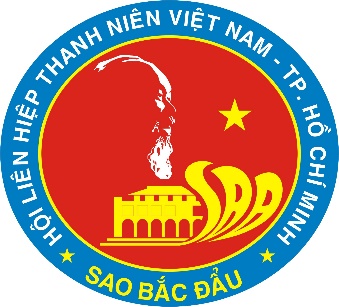 SassssHọ và tên:…………………………………......Chòm sao – sao:………………………………Số báo danh:…………………………………..Điểm:…………………………………………..